Сведения о доходах (расходах) депутатовДепутаты Совета депутатовСВЕДЕНИЯ 
о доходах, расходах, об имуществе и обязательствах имущественного характера депутатов Совета депутатов Тюшинского сельского поселения Кардымовского района Смоленской области третьего созыва, а также сведения о доходах, расходах, об имуществе и обязательствах имущественного характера их супруги (супруга) и несовершеннолетних детей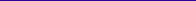 
за период с 1 января по 31 декабря 2016 годаПредседатель Совета (Глава муниципального образования)Лица, о доходах, об имуществе и обязательствах имущественного характера которых указываются сведенияДекларированный годовой доход
 за 2015 год (руб.)Перечень объектов недвижимого имущества и транспортных средств, принадлежащих на праве собственностиПеречень объектов недвижимого имущества и транспортных средств, принадлежащих на праве собственностиПеречень объектов недвижимого имущества и транспортных средств, принадлежащих на праве собственностиПеречень объектов недвижимого имущества и транспортных средств, принадлежащих на праве собственностиПеречень объектов недвижимого имущества, находящихся в пользованииПеречень объектов недвижимого имущества, находящихся в пользованииПеречень объектов недвижимого имущества, находящихся в пользованииЛица, о доходах, об имуществе и обязательствах имущественного характера которых указываются сведенияДекларированный годовой доход
 за 2015 год (руб.)вид объектов недвижимостиплощадь (кв.м)страна расположениятранспортные средствавид объектов недвижимостиплощадь (кв.м)страна расположенияЛаскина Елена Евгеньевна365 122 руб.    40 коп.Квартира (общая совместная собственность)50,70РоссиянетнетнетнетЛаскина Елена Евгеньевна365 122 руб.    40 коп.Земельный участок    (общая совместная собственность)1800Россиянетнетнетнетсын8800 руб.           00 коп. (стипендия)нетнетнетЛица, о доходах, об имуществе и обязательствах имущественного характера которых указываются сведенияДекларированный годовой доход
 за 2015 год (руб.)Перечень объектов недвижимого имущества и транспортных средств, принадлежащих на праве собственностиПеречень объектов недвижимого имущества и транспортных средств, принадлежащих на праве собственностиПеречень объектов недвижимого имущества и транспортных средств, принадлежащих на праве собственностиПеречень объектов недвижимого имущества и транспортных средств, принадлежащих на праве собственностиПеречень объектов недвижимого имущества, находящихся в пользованииПеречень объектов недвижимого имущества, находящихся в пользованииПеречень объектов недвижимого имущества, находящихся в пользованииЛица, о доходах, об имуществе и обязательствах имущественного характера которых указываются сведенияДекларированный годовой доход
 за 2015 год (руб.)вид объектов недвижимостиплощадь (кв.м)страна расположениятранспортные средствавид объектов недвижимостиплощадь (кв.м)страна расположенияГорбачева Наталья Анатольевна210 951 руб.            31 коп.Земельный участок (индивидуальная собственность)660Россиянетнет        супруг                     469 000 руб. 00 коп. нетВАЗ 11183 Лада-Калина 2007г.нетсыннетКвартира (индивидуальная собственность)51,10РоссиянетнетГуленкова Елена Николаевна413 985 руб. 37 коп.жилой дом1/2(общая долевая собственность)80,0РоссияШеврале Нива2003г.нетсупруг144 000 руб. 00 коп.Земельный участок (индивидуальная собственность)Жилой дом 1/2                           (общая долевая собственность)200080РоссияРоссиянетнетГулова           Лала Вагифовна455 302руб. 52 копземельный участок   (доля в праве 1/5)5000 Россиянетнетсупруг111805 руб. 19 коп.земельный участок   (доля в праве 1/5)квартира (индивидуальная собственность)500052,30РоссияРоссияВАЗ 2115, 2001г.нетдочьнетземельный участок   (доля в праве 1/5)5000Россиянетнетсыннетземельный участок   (доля в праве 1/5)5000РоссиянетнетКожурова Светлана Сергеевна86 241 руб. 40 коп.Земельный участок (индивидуальная собственность)Квартира (индивидуальная собственность)20064,30РоссияРоссиянетнетКривенкова Алла Александровна73 719 руб. 53 коп.Квартира (долевая собственность 1/2)Квартира (индивидуальная собственность)91,818,7РоссияРоссиянетнетсупругнетЗемельный участок (индивидуальная собственность)Земельный участок (индивидуальная собственность)7200319 000РоссияРоссияВАЗ 2121 Нива, 1999г.Трактор колесный МТЗ-80ЛЗемельный участок (постоянное бессрочное пользование)4800048000Россиядочь28647 руб. 04 коп. (стипендия)Квартира (долевая собственность 1/2)91,8РоссиянетнетКритченкова Екатерина Борисовна267 464 руб. 90 коп.Квартира (долевая собственность 1/2)52,9Россиянетнетсупруг154 200 руб. 00 коп.Земельный участок (индивидуальная собственность)Земельный участок (индивидуальная собственность)Квартира (долевая собственность 1/2)Зерносклад (индивидуальная собственность)клад23900100052,9200РоссияРоссияРоссияРоссияЖигули ВАЗ 210540 2013г.Трактор МТЗ-80 1997г.Земельный участок  (бессрочное пользование)68006800РоссияМишин Геннадий Михайлович154 920 руб. 28 коп.Квартира (долевая собственность 1/2)37,9РоссияВАЗ 21099, 2000г.ВАЗ 21110, 1999г.нетсупруга442 612 руб. 84 коп.Квартира (долевая собственность 1/2)37,9РоссиянетнетМухаметова Марина Петровна117 900 руб. 12 коп.Земельный участок (общая долевая собственность 1/2)Земельный участок (общая долевая собственность 1/2)Жилой дом 1/2                           (общая долевая собственность)4800180838,85РоссияРоссияРоссиянетнетсупруг155 000 руб. 00 коп.Земельный участок (индивидуальная собственность)Земельный участок (индивидуальная собственность)Земельный участок (индивидуальная собственность)Жилой дом  (индивидуальная собственность)23003100766000114,5РоссияРоссияРоссияРоссияГАЗ 31105ГАЗ3110Грузовой автомобиль ВалдайМТЗ-80МТЗ-82нетЯковлева Наталья Михайловна155 038 руб. 51 коп.Квартира (общая долевая собственность 1/4)53,4Россиинетнетсупруг306 320 руб.73 коп.Земельный участок (индивидуальная собственность)Квартира (общая долевая собственность 1/4)176353,4РоссияРоссияШеврале-Нива универсал2008г.нет